Nakovich Mihály Általános IskolaOsnovna škola Mihovil Naković9495 Kópháza, Fő u. 23.T/F: 99/531-101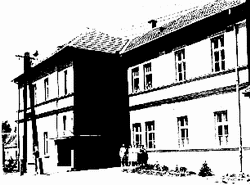 e-mail: nakovich@nakovich.huK É R E L E MAlulírott…………………………………………………….…….(szülő,gondviselő)…………………………………………………………………………………………..…(helység,       utca, házszám)   alatti   lakos   azzal   a   kéréssel   fordulok   Önhöz,   hogy   ………………………………..……………………nevű………..osztályos      gyermekemet      (szül.      hely:………………………,………………év………………..  hó……………  nap)  mentesítse  az  iskolában  16  óra  előtt megszervezett egyéb foglalkozások (kötelező benntartózkodás) alól.Indoklás (nem kötelező kitölteni)…………………………………………………………………………………………………………………………………………………………………………………………………………………………………………………………………………………………………………………………A mentesítésre, valamint a kötelező és választható foglalkozásokra vonatkozó előzetes intézményi tájékoztatást megismertem.…………………………….….(helység), ………….év ………………….hó…..……..………………………………szülő/gondviselő aláírásaHATÁROZAT……………………………….………………nevű ………..osztályos tanulót a szülő/gondviselő kérésére mentesítem a az iskolában tizenhat óra előttmegszervezett egyéb foglalkozások alól.Határozatom   alapja   A  nemzeti   köznevelésről   szóló   2011.   évi   CXC.   törvény   2013. szeptember 1-jén hatályos 55. § (1) bekezdése, amely kimondja:,,Az iskolában – kivéve, ha   az  intézmény   e   törvény   rendelkezéseinek   megfelelően   egész   napos   iskolaként működik – az igazgató a tanulót a szülő kérelmére felmentheti – az általános iskolában tizenhat óra előtt megszervezett egyéb foglalkozások alól.”Kópháza, 20….……………..…………………………………………intézményvezető